Table 9.1 Science, arts and professional qualifications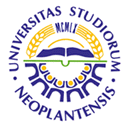 UNIVERSITY OF NOVI SADFACULTY OF AGRICULTURE 21000 NOVI SAD, TRG DOSITEJA OBRADOVIĆA 8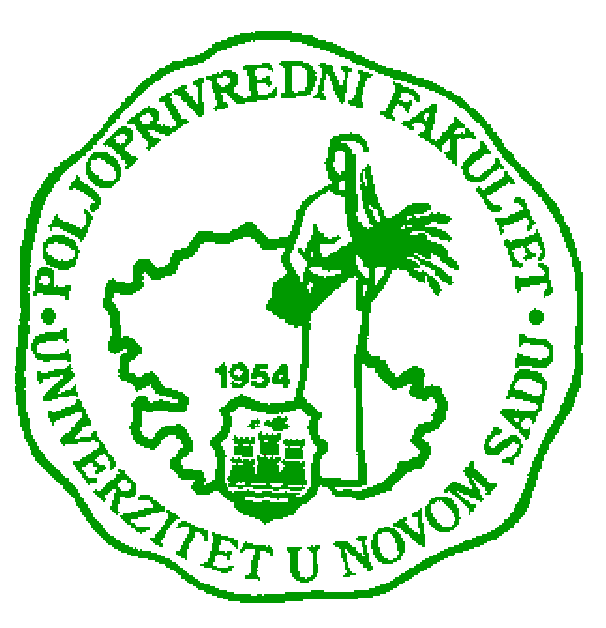 Study Programme AccreditationUNDERGRADUATE ACADEMIC STUDIES    - Fruit science and viticulture            Name and last name:Name and last name:Name and last name:Name and last name:Name and last name:Name and last name:Name and last name:Name and last name:Dragoslav M. IvaniševićDragoslav M. IvaniševićDragoslav M. IvaniševićDragoslav M. IvaniševićDragoslav M. IvaniševićAcademic title:Academic title:Academic title:Academic title:Academic title:Academic title:Academic title:Academic title:Assistant ProfessorAssistant ProfessorAssistant ProfessorAssistant ProfessorAssistant ProfessorName of the institution where the teacher works full time and starting date:Name of the institution where the teacher works full time and starting date:Name of the institution where the teacher works full time and starting date:Name of the institution where the teacher works full time and starting date:Name of the institution where the teacher works full time and starting date:Name of the institution where the teacher works full time and starting date:Name of the institution where the teacher works full time and starting date:Name of the institution where the teacher works full time and starting date:Faculty of Agriculture, Novi SadDepartment of Fruit growing, Viticulture, Horticulture and Landscape architectureStarting date: 01.06.2007.Faculty of Agriculture, Novi SadDepartment of Fruit growing, Viticulture, Horticulture and Landscape architectureStarting date: 01.06.2007.Faculty of Agriculture, Novi SadDepartment of Fruit growing, Viticulture, Horticulture and Landscape architectureStarting date: 01.06.2007.Faculty of Agriculture, Novi SadDepartment of Fruit growing, Viticulture, Horticulture and Landscape architectureStarting date: 01.06.2007.Faculty of Agriculture, Novi SadDepartment of Fruit growing, Viticulture, Horticulture and Landscape architectureStarting date: 01.06.2007.Scientific or art field:Scientific or art field:Scientific or art field:Scientific or art field:Scientific or art field:Scientific or art field:Scientific or art field:Scientific or art field:ViticultureViticultureViticultureViticultureViticultureAcademic carieerAcademic carieerAcademic carieerAcademic carieerAcademic carieerAcademic carieerAcademic carieerAcademic carieerAcademic carieerAcademic carieerAcademic carieerAcademic carieerAcademic carieerYearInstitutionInstitutionInstitutionInstitutionInstitutionFieldFieldAcademic title election:Academic title election:Academic title election:Academic title election:Academic title election:2013Faculty of Agriculture, Novi SadFaculty of Agriculture, Novi SadFaculty of Agriculture, Novi SadFaculty of Agriculture, Novi SadFaculty of Agriculture, Novi SadAgriculture, ViticultureAgriculture, ViticulturePhD thesis:PhD thesis:PhD thesis:PhD thesis:PhD thesis:2012Faculty of Agriculture, Novi SadFaculty of Agriculture, Novi SadFaculty of Agriculture, Novi SadFaculty of Agriculture, Novi SadFaculty of Agriculture, Novi SadAgriculture, ViticultureAgriculture, ViticultureSpecialization:Specialization:Specialization:Specialization:Specialization:Magister thesisMagister thesisMagister thesisMagister thesisMagister thesis2008Faculty of Agriculture, Novi SadFaculty of Agriculture, Novi SadFaculty of Agriculture, Novi SadFaculty of Agriculture, Novi SadFaculty of Agriculture, Novi SadAgriculture, ViticultureAgriculture, ViticultureBachelor's thesisBachelor's thesisBachelor's thesisBachelor's thesisBachelor's thesis2005Faculty of Agriculture, Novi SadFaculty of Agriculture, Novi SadFaculty of Agriculture, Novi SadFaculty of Agriculture, Novi SadFaculty of Agriculture, Novi SadAgriculture, ViticultureAgriculture, ViticultureList of courses being held by the teacher in the accredited study programmesList of courses being held by the teacher in the accredited study programmesList of courses being held by the teacher in the accredited study programmesList of courses being held by the teacher in the accredited study programmesList of courses being held by the teacher in the accredited study programmesList of courses being held by the teacher in the accredited study programmesList of courses being held by the teacher in the accredited study programmesList of courses being held by the teacher in the accredited study programmesList of courses being held by the teacher in the accredited study programmesList of courses being held by the teacher in the accredited study programmesList of courses being held by the teacher in the accredited study programmesList of courses being held by the teacher in the accredited study programmesList of courses being held by the teacher in the accredited study programmesIDIDCourse nameCourse nameCourse nameCourse nameCourse nameStudy programme name, study typeStudy programme name, study typeStudy programme name, study typeNumber of active teaching classes1.1.7ОАТ2О097ОАТ2О09Fruit growing and viticultureFruit growing and viticultureFruit growing and viticultureFruit growing and viticultureFruit growing and viticultureAgricultural economics (undergraduate)Agricultural economics (undergraduate)Agricultural economics (undergraduate)1+ 12.2.3ОВВ7О293ОВВ7О29Integrated and organic production of fruits  and grapesIntegrated and organic production of fruits  and grapesIntegrated and organic production of fruits  and grapesIntegrated and organic production of fruits  and grapesIntegrated and organic production of fruits  and grapesAgricultural ecology and environmental protection  (undergraduate)Agricultural ecology and environmental protection  (undergraduate)Agricultural ecology and environmental protection  (undergraduate)0 + 13.3.7ОАТ2О097ОАТ2О09Fruit growing and viticultureFruit growing and viticultureFruit growing and viticultureFruit growing and viticultureFruit growing and viticultureAgritourism and rural development (undergraduate)Agritourism and rural development (undergraduate)Agritourism and rural development (undergraduate)0 + 14.4.7ОАТ2О097ОАТ2О09Fruit growing and viticultureFruit growing and viticultureFruit growing and viticultureFruit growing and viticultureFruit growing and viticultureLandscape architecture (undergraduate)Landscape architecture (undergraduate)Landscape architecture (undergraduate)0 + 17.7.3ОВВ7О293ОВВ7О29Integrated and organic production of fruit  and grapesIntegrated and organic production of fruit  and grapesIntegrated and organic production of fruit  and grapesIntegrated and organic production of fruit  and grapesIntegrated and organic production of fruit  and grapesFruit science and viticulture (undergraduate)Fruit science and viticulture (undergraduate)Fruit science and viticulture (undergraduate)0 + 18.8.3ОВВ7О273ОВВ7О27Ampelography and grapevine selectionAmpelography and grapevine selectionAmpelography and grapevine selectionAmpelography and grapevine selectionAmpelography and grapevine selectionFruit science and viticulture (undergraduate)Fruit science and viticulture (undergraduate)Fruit science and viticulture (undergraduate)0 + 29.9.3ОВВ8О333ОВВ8О33Grape vine cultivarsGrape vine cultivarsGrape vine cultivarsGrape vine cultivarsGrape vine cultivarsFruit science and viticulture (undergraduate)Fruit science and viticulture (undergraduate)Fruit science and viticulture (undergraduate)0 + 310.10.3ОВВ8О323ОВВ8О32Harvest and storage of fruit and grapesHarvest and storage of fruit and grapesHarvest and storage of fruit and grapesHarvest and storage of fruit and grapesHarvest and storage of fruit and grapesFruit science and viticulture (undergraduate)Fruit science and viticulture (undergraduate)Fruit science and viticulture (undergraduate)0 + 111.11.3ОВВ5И473ОВВ5И47Primary processing of fruits and grapesPrimary processing of fruits and grapesPrimary processing of fruits and grapesPrimary processing of fruits and grapesPrimary processing of fruits and grapesFruit science and viticulture (undergraduate)Fruit science and viticulture (undergraduate)Fruit science and viticulture (undergraduate)0 + 112.12.3MВВ1О013MВВ1О01Propagation planting material of fruits and grapesPropagation planting material of fruits and grapesPropagation planting material of fruits and grapesPropagation planting material of fruits and grapesPropagation planting material of fruits and grapesFruit and Vine growing (master)Fruit and Vine growing (master)Fruit and Vine growing (master)0 + 113.13.3MВВ1И053MВВ1И05Contemporary grape assortmentContemporary grape assortmentContemporary grape assortmentContemporary grape assortmentContemporary grape assortmentFruit and Vine growing (master)Fruit and Vine growing (master)Fruit and Vine growing (master)0 + 214.14.3MВВ1И073MВВ1И07Wine and grape ecological productionWine and grape ecological productionWine and grape ecological productionWine and grape ecological productionWine and grape ecological productionFruit and Vine growing (master)Fruit and Vine growing (master)Fruit and Vine growing (master)0 + 215.15.3ДАИ20723ДАИ2072AmpelographyAmpelographyAmpelographyAmpelographyAmpelographyAgronomy (doctoral)Agronomy (doctoral)Agronomy (doctoral)0+116.16.3ДАИ31113ДАИ3111Grape improvementGrape improvementGrape improvementGrape improvementGrape improvementAgronomy (doctoral)Agronomy (doctoral)Agronomy (doctoral)0+1Representative refferences (minimum 5, not more than 10)Representative refferences (minimum 5, not more than 10)Representative refferences (minimum 5, not more than 10)Representative refferences (minimum 5, not more than 10)Representative refferences (minimum 5, not more than 10)Representative refferences (minimum 5, not more than 10)Representative refferences (minimum 5, not more than 10)Representative refferences (minimum 5, not more than 10)Representative refferences (minimum 5, not more than 10)Representative refferences (minimum 5, not more than 10)Representative refferences (minimum 5, not more than 10)Representative refferences (minimum 5, not more than 10)Representative refferences (minimum 5, not more than 10)Ivanisevic D., Korac N., Cindric P., Papric Đ., Kuljancic I., and Medic M. (2012): Riesling Italico subclones. - Genetika, Vol 44, No. 2, 299 – 306. UDC 575:634Ivanisevic D., Korac N., Cindric P., Papric Đ., Kuljancic I., and Medic M. (2012): Riesling Italico subclones. - Genetika, Vol 44, No. 2, 299 – 306. UDC 575:634Ivanisevic D., Korac N., Cindric P., Papric Đ., Kuljancic I., and Medic M. (2012): Riesling Italico subclones. - Genetika, Vol 44, No. 2, 299 – 306. UDC 575:634Ivanisevic D., Korac N., Cindric P., Papric Đ., Kuljancic I., and Medic M. (2012): Riesling Italico subclones. - Genetika, Vol 44, No. 2, 299 – 306. UDC 575:634Ivanisevic D., Korac N., Cindric P., Papric Đ., Kuljancic I., and Medic M. (2012): Riesling Italico subclones. - Genetika, Vol 44, No. 2, 299 – 306. UDC 575:634Ivanisevic D., Korac N., Cindric P., Papric Đ., Kuljancic I., and Medic M. (2012): Riesling Italico subclones. - Genetika, Vol 44, No. 2, 299 – 306. UDC 575:634Ivanisevic D., Korac N., Cindric P., Papric Đ., Kuljancic I., and Medic M. (2012): Riesling Italico subclones. - Genetika, Vol 44, No. 2, 299 – 306. UDC 575:634Ivanisevic D., Korac N., Cindric P., Papric Đ., Kuljancic I., and Medic M. (2012): Riesling Italico subclones. - Genetika, Vol 44, No. 2, 299 – 306. UDC 575:634Ivanisevic D., Korac N., Cindric P., Papric Đ., Kuljancic I., and Medic M. (2012): Riesling Italico subclones. - Genetika, Vol 44, No. 2, 299 – 306. UDC 575:634Ivanisevic D., Korac N., Cindric P., Papric Đ., Kuljancic I., and Medic M. (2012): Riesling Italico subclones. - Genetika, Vol 44, No. 2, 299 – 306. UDC 575:634Ivanisevic D., Korac N., Cindric P., Papric Đ., Kuljancic I., and Medic M. (2012): Riesling Italico subclones. - Genetika, Vol 44, No. 2, 299 – 306. UDC 575:634Ivanisevic D., Korac N., Cindric P., Papric Đ., Kuljancic I., and Medic M. (2012): Riesling Italico subclones. - Genetika, Vol 44, No. 2, 299 – 306. UDC 575:634Bistraji D., Cindrić P., Hajdu Е., Ivanišević D., Korać N., Janos l., Мedić М., Szegedi Е. (2011): Sorte vinove loze, sadni materijal i bolesti. Аgroinformм Кiado ес Nuomda, Budimpesta, Mađarska,. 248., ISBN 978-963-502-940-20Bistraji D., Cindrić P., Hajdu Е., Ivanišević D., Korać N., Janos l., Мedić М., Szegedi Е. (2011): Sorte vinove loze, sadni materijal i bolesti. Аgroinformм Кiado ес Nuomda, Budimpesta, Mađarska,. 248., ISBN 978-963-502-940-20Bistraji D., Cindrić P., Hajdu Е., Ivanišević D., Korać N., Janos l., Мedić М., Szegedi Е. (2011): Sorte vinove loze, sadni materijal i bolesti. Аgroinformм Кiado ес Nuomda, Budimpesta, Mađarska,. 248., ISBN 978-963-502-940-20Bistraji D., Cindrić P., Hajdu Е., Ivanišević D., Korać N., Janos l., Мedić М., Szegedi Е. (2011): Sorte vinove loze, sadni materijal i bolesti. Аgroinformм Кiado ес Nuomda, Budimpesta, Mađarska,. 248., ISBN 978-963-502-940-20Bistraji D., Cindrić P., Hajdu Е., Ivanišević D., Korać N., Janos l., Мedić М., Szegedi Е. (2011): Sorte vinove loze, sadni materijal i bolesti. Аgroinformм Кiado ес Nuomda, Budimpesta, Mađarska,. 248., ISBN 978-963-502-940-20Bistraji D., Cindrić P., Hajdu Е., Ivanišević D., Korać N., Janos l., Мedić М., Szegedi Е. (2011): Sorte vinove loze, sadni materijal i bolesti. Аgroinformм Кiado ес Nuomda, Budimpesta, Mađarska,. 248., ISBN 978-963-502-940-20Bistraji D., Cindrić P., Hajdu Е., Ivanišević D., Korać N., Janos l., Мedić М., Szegedi Е. (2011): Sorte vinove loze, sadni materijal i bolesti. Аgroinformм Кiado ес Nuomda, Budimpesta, Mađarska,. 248., ISBN 978-963-502-940-20Bistraji D., Cindrić P., Hajdu Е., Ivanišević D., Korać N., Janos l., Мedić М., Szegedi Е. (2011): Sorte vinove loze, sadni materijal i bolesti. Аgroinformм Кiado ес Nuomda, Budimpesta, Mađarska,. 248., ISBN 978-963-502-940-20Bistraji D., Cindrić P., Hajdu Е., Ivanišević D., Korać N., Janos l., Мedić М., Szegedi Е. (2011): Sorte vinove loze, sadni materijal i bolesti. Аgroinformм Кiado ес Nuomda, Budimpesta, Mađarska,. 248., ISBN 978-963-502-940-20Bistraji D., Cindrić P., Hajdu Е., Ivanišević D., Korać N., Janos l., Мedić М., Szegedi Е. (2011): Sorte vinove loze, sadni materijal i bolesti. Аgroinformм Кiado ес Nuomda, Budimpesta, Mađarska,. 248., ISBN 978-963-502-940-20Bistraji D., Cindrić P., Hajdu Е., Ivanišević D., Korać N., Janos l., Мedić М., Szegedi Е. (2011): Sorte vinove loze, sadni materijal i bolesti. Аgroinformм Кiado ес Nuomda, Budimpesta, Mađarska,. 248., ISBN 978-963-502-940-20Bistraji D., Cindrić P., Hajdu Е., Ivanišević D., Korać N., Janos l., Мedić М., Szegedi Е. (2011): Sorte vinove loze, sadni materijal i bolesti. Аgroinformм Кiado ес Nuomda, Budimpesta, Mađarska,. 248., ISBN 978-963-502-940-20Korać N., Cindrić P., Regner F., Papric Đ., Kuljančić I., Ivanišević D.,  Puškaš V., Injac М., Krajovan P. (2011): Priručnik za proizvođače grožđa i vina. Poljoprivredni fakultet, Novi Sad,. 204, UDK: 634.8 (035), ISBN 978-86-7520-207-3.Korać N., Cindrić P., Regner F., Papric Đ., Kuljančić I., Ivanišević D.,  Puškaš V., Injac М., Krajovan P. (2011): Priručnik za proizvođače grožđa i vina. Poljoprivredni fakultet, Novi Sad,. 204, UDK: 634.8 (035), ISBN 978-86-7520-207-3.Korać N., Cindrić P., Regner F., Papric Đ., Kuljančić I., Ivanišević D.,  Puškaš V., Injac М., Krajovan P. (2011): Priručnik za proizvođače grožđa i vina. Poljoprivredni fakultet, Novi Sad,. 204, UDK: 634.8 (035), ISBN 978-86-7520-207-3.Korać N., Cindrić P., Regner F., Papric Đ., Kuljančić I., Ivanišević D.,  Puškaš V., Injac М., Krajovan P. (2011): Priručnik za proizvođače grožđa i vina. Poljoprivredni fakultet, Novi Sad,. 204, UDK: 634.8 (035), ISBN 978-86-7520-207-3.Korać N., Cindrić P., Regner F., Papric Đ., Kuljančić I., Ivanišević D.,  Puškaš V., Injac М., Krajovan P. (2011): Priručnik za proizvođače grožđa i vina. Poljoprivredni fakultet, Novi Sad,. 204, UDK: 634.8 (035), ISBN 978-86-7520-207-3.Korać N., Cindrić P., Regner F., Papric Đ., Kuljančić I., Ivanišević D.,  Puškaš V., Injac М., Krajovan P. (2011): Priručnik za proizvođače grožđa i vina. Poljoprivredni fakultet, Novi Sad,. 204, UDK: 634.8 (035), ISBN 978-86-7520-207-3.Korać N., Cindrić P., Regner F., Papric Đ., Kuljančić I., Ivanišević D.,  Puškaš V., Injac М., Krajovan P. (2011): Priručnik za proizvođače grožđa i vina. Poljoprivredni fakultet, Novi Sad,. 204, UDK: 634.8 (035), ISBN 978-86-7520-207-3.Korać N., Cindrić P., Regner F., Papric Đ., Kuljančić I., Ivanišević D.,  Puškaš V., Injac М., Krajovan P. (2011): Priručnik za proizvođače grožđa i vina. Poljoprivredni fakultet, Novi Sad,. 204, UDK: 634.8 (035), ISBN 978-86-7520-207-3.Korać N., Cindrić P., Regner F., Papric Đ., Kuljančić I., Ivanišević D.,  Puškaš V., Injac М., Krajovan P. (2011): Priručnik za proizvođače grožđa i vina. Poljoprivredni fakultet, Novi Sad,. 204, UDK: 634.8 (035), ISBN 978-86-7520-207-3.Korać N., Cindrić P., Regner F., Papric Đ., Kuljančić I., Ivanišević D.,  Puškaš V., Injac М., Krajovan P. (2011): Priručnik za proizvođače grožđa i vina. Poljoprivredni fakultet, Novi Sad,. 204, UDK: 634.8 (035), ISBN 978-86-7520-207-3.Korać N., Cindrić P., Regner F., Papric Đ., Kuljančić I., Ivanišević D.,  Puškaš V., Injac М., Krajovan P. (2011): Priručnik za proizvođače grožđa i vina. Poljoprivredni fakultet, Novi Sad,. 204, UDK: 634.8 (035), ISBN 978-86-7520-207-3.Korać N., Cindrić P., Regner F., Papric Đ., Kuljančić I., Ivanišević D.,  Puškaš V., Injac М., Krajovan P. (2011): Priručnik za proizvođače grožđa i vina. Poljoprivredni fakultet, Novi Sad,. 204, UDK: 634.8 (035), ISBN 978-86-7520-207-3.Korać N., Paprić Đ., Kuljančić I., Medić M., Ivanišević D. (2006): Novostvorene domaće sorte vinove loze za ekološku proizvodnju grožđa i vina. IV Međunarodna EKO konferencija, 20-23 IX 2006. ZDRAVSTVENO BEZBEDNA HRANA. SAFEFOOD. Tematski zbornik, Proceedings, 229-235, Novi Sad.Korać N., Paprić Đ., Kuljančić I., Medić M., Ivanišević D. (2006): Novostvorene domaće sorte vinove loze za ekološku proizvodnju grožđa i vina. IV Međunarodna EKO konferencija, 20-23 IX 2006. ZDRAVSTVENO BEZBEDNA HRANA. SAFEFOOD. Tematski zbornik, Proceedings, 229-235, Novi Sad.Korać N., Paprić Đ., Kuljančić I., Medić M., Ivanišević D. (2006): Novostvorene domaće sorte vinove loze za ekološku proizvodnju grožđa i vina. IV Međunarodna EKO konferencija, 20-23 IX 2006. ZDRAVSTVENO BEZBEDNA HRANA. SAFEFOOD. Tematski zbornik, Proceedings, 229-235, Novi Sad.Korać N., Paprić Đ., Kuljančić I., Medić M., Ivanišević D. (2006): Novostvorene domaće sorte vinove loze za ekološku proizvodnju grožđa i vina. IV Međunarodna EKO konferencija, 20-23 IX 2006. ZDRAVSTVENO BEZBEDNA HRANA. SAFEFOOD. Tematski zbornik, Proceedings, 229-235, Novi Sad.Korać N., Paprić Đ., Kuljančić I., Medić M., Ivanišević D. (2006): Novostvorene domaće sorte vinove loze za ekološku proizvodnju grožđa i vina. IV Međunarodna EKO konferencija, 20-23 IX 2006. ZDRAVSTVENO BEZBEDNA HRANA. SAFEFOOD. Tematski zbornik, Proceedings, 229-235, Novi Sad.Korać N., Paprić Đ., Kuljančić I., Medić M., Ivanišević D. (2006): Novostvorene domaće sorte vinove loze za ekološku proizvodnju grožđa i vina. IV Međunarodna EKO konferencija, 20-23 IX 2006. ZDRAVSTVENO BEZBEDNA HRANA. SAFEFOOD. Tematski zbornik, Proceedings, 229-235, Novi Sad.Korać N., Paprić Đ., Kuljančić I., Medić M., Ivanišević D. (2006): Novostvorene domaće sorte vinove loze za ekološku proizvodnju grožđa i vina. IV Međunarodna EKO konferencija, 20-23 IX 2006. ZDRAVSTVENO BEZBEDNA HRANA. SAFEFOOD. Tematski zbornik, Proceedings, 229-235, Novi Sad.Korać N., Paprić Đ., Kuljančić I., Medić M., Ivanišević D. (2006): Novostvorene domaće sorte vinove loze za ekološku proizvodnju grožđa i vina. IV Međunarodna EKO konferencija, 20-23 IX 2006. ZDRAVSTVENO BEZBEDNA HRANA. SAFEFOOD. Tematski zbornik, Proceedings, 229-235, Novi Sad.Korać N., Paprić Đ., Kuljančić I., Medić M., Ivanišević D. (2006): Novostvorene domaće sorte vinove loze za ekološku proizvodnju grožđa i vina. IV Međunarodna EKO konferencija, 20-23 IX 2006. ZDRAVSTVENO BEZBEDNA HRANA. SAFEFOOD. Tematski zbornik, Proceedings, 229-235, Novi Sad.Korać N., Paprić Đ., Kuljančić I., Medić M., Ivanišević D. (2006): Novostvorene domaće sorte vinove loze za ekološku proizvodnju grožđa i vina. IV Međunarodna EKO konferencija, 20-23 IX 2006. ZDRAVSTVENO BEZBEDNA HRANA. SAFEFOOD. Tematski zbornik, Proceedings, 229-235, Novi Sad.Korać N., Paprić Đ., Kuljančić I., Medić M., Ivanišević D. (2006): Novostvorene domaće sorte vinove loze za ekološku proizvodnju grožđa i vina. IV Međunarodna EKO konferencija, 20-23 IX 2006. ZDRAVSTVENO BEZBEDNA HRANA. SAFEFOOD. Tematski zbornik, Proceedings, 229-235, Novi Sad.Korać N., Paprić Đ., Kuljančić I., Medić M., Ivanišević D. (2006): Novostvorene domaće sorte vinove loze za ekološku proizvodnju grožđa i vina. IV Međunarodna EKO konferencija, 20-23 IX 2006. ZDRAVSTVENO BEZBEDNA HRANA. SAFEFOOD. Tematski zbornik, Proceedings, 229-235, Novi Sad.Korać N., Cindrić P. Ivanišević D., Kuljančić, I., Medić M., Popov М.: Stvaranje crnih vinskih sorti za organsku proizvodnju grožđa. IV Simpozijum Sekcija za oplemenjianje organizama Društva genetičara Srbije 2-6. oktobar 2011., Kladovo.Korać N., Cindrić P. Ivanišević D., Kuljančić, I., Medić M., Popov М.: Stvaranje crnih vinskih sorti za organsku proizvodnju grožđa. IV Simpozijum Sekcija za oplemenjianje organizama Društva genetičara Srbije 2-6. oktobar 2011., Kladovo.Korać N., Cindrić P. Ivanišević D., Kuljančić, I., Medić M., Popov М.: Stvaranje crnih vinskih sorti za organsku proizvodnju grožđa. IV Simpozijum Sekcija za oplemenjianje organizama Društva genetičara Srbije 2-6. oktobar 2011., Kladovo.Korać N., Cindrić P. Ivanišević D., Kuljančić, I., Medić M., Popov М.: Stvaranje crnih vinskih sorti za organsku proizvodnju grožđa. IV Simpozijum Sekcija za oplemenjianje organizama Društva genetičara Srbije 2-6. oktobar 2011., Kladovo.Korać N., Cindrić P. Ivanišević D., Kuljančić, I., Medić M., Popov М.: Stvaranje crnih vinskih sorti za organsku proizvodnju grožđa. IV Simpozijum Sekcija za oplemenjianje organizama Društva genetičara Srbije 2-6. oktobar 2011., Kladovo.Korać N., Cindrić P. Ivanišević D., Kuljančić, I., Medić M., Popov М.: Stvaranje crnih vinskih sorti za organsku proizvodnju grožđa. IV Simpozijum Sekcija za oplemenjianje organizama Društva genetičara Srbije 2-6. oktobar 2011., Kladovo.Korać N., Cindrić P. Ivanišević D., Kuljančić, I., Medić M., Popov М.: Stvaranje crnih vinskih sorti za organsku proizvodnju grožđa. IV Simpozijum Sekcija za oplemenjianje organizama Društva genetičara Srbije 2-6. oktobar 2011., Kladovo.Korać N., Cindrić P. Ivanišević D., Kuljančić, I., Medić M., Popov М.: Stvaranje crnih vinskih sorti za organsku proizvodnju grožđa. IV Simpozijum Sekcija za oplemenjianje organizama Društva genetičara Srbije 2-6. oktobar 2011., Kladovo.Korać N., Cindrić P. Ivanišević D., Kuljančić, I., Medić M., Popov М.: Stvaranje crnih vinskih sorti za organsku proizvodnju grožđa. IV Simpozijum Sekcija za oplemenjianje organizama Društva genetičara Srbije 2-6. oktobar 2011., Kladovo.Korać N., Cindrić P. Ivanišević D., Kuljančić, I., Medić M., Popov М.: Stvaranje crnih vinskih sorti za organsku proizvodnju grožđa. IV Simpozijum Sekcija za oplemenjianje organizama Društva genetičara Srbije 2-6. oktobar 2011., Kladovo.Korać N., Cindrić P. Ivanišević D., Kuljančić, I., Medić M., Popov М.: Stvaranje crnih vinskih sorti za organsku proizvodnju grožđa. IV Simpozijum Sekcija za oplemenjianje organizama Društva genetičara Srbije 2-6. oktobar 2011., Kladovo.Korać N., Cindrić P. Ivanišević D., Kuljančić, I., Medić M., Popov М.: Stvaranje crnih vinskih sorti za organsku proizvodnju grožđa. IV Simpozijum Sekcija za oplemenjianje organizama Društva genetičara Srbije 2-6. oktobar 2011., Kladovo.Štajner, N., Tomić, L., Ivanišević, D., Korać, N., Cvetković-Jovanović, T., Beleski, K., Angelova, E., Maraš, V., Javornik, B. (2013): Microsatellite inferred genetic diversity and structure of Western Balkan grapevines (Vitis vinifera L.). Tree Genetics & Genomes, Springer-Verlag Berlin Heidelber.Štajner, N., Tomić, L., Ivanišević, D., Korać, N., Cvetković-Jovanović, T., Beleski, K., Angelova, E., Maraš, V., Javornik, B. (2013): Microsatellite inferred genetic diversity and structure of Western Balkan grapevines (Vitis vinifera L.). Tree Genetics & Genomes, Springer-Verlag Berlin Heidelber.Štajner, N., Tomić, L., Ivanišević, D., Korać, N., Cvetković-Jovanović, T., Beleski, K., Angelova, E., Maraš, V., Javornik, B. (2013): Microsatellite inferred genetic diversity and structure of Western Balkan grapevines (Vitis vinifera L.). Tree Genetics & Genomes, Springer-Verlag Berlin Heidelber.Štajner, N., Tomić, L., Ivanišević, D., Korać, N., Cvetković-Jovanović, T., Beleski, K., Angelova, E., Maraš, V., Javornik, B. (2013): Microsatellite inferred genetic diversity and structure of Western Balkan grapevines (Vitis vinifera L.). Tree Genetics & Genomes, Springer-Verlag Berlin Heidelber.Štajner, N., Tomić, L., Ivanišević, D., Korać, N., Cvetković-Jovanović, T., Beleski, K., Angelova, E., Maraš, V., Javornik, B. (2013): Microsatellite inferred genetic diversity and structure of Western Balkan grapevines (Vitis vinifera L.). Tree Genetics & Genomes, Springer-Verlag Berlin Heidelber.Štajner, N., Tomić, L., Ivanišević, D., Korać, N., Cvetković-Jovanović, T., Beleski, K., Angelova, E., Maraš, V., Javornik, B. (2013): Microsatellite inferred genetic diversity and structure of Western Balkan grapevines (Vitis vinifera L.). Tree Genetics & Genomes, Springer-Verlag Berlin Heidelber.Štajner, N., Tomić, L., Ivanišević, D., Korać, N., Cvetković-Jovanović, T., Beleski, K., Angelova, E., Maraš, V., Javornik, B. (2013): Microsatellite inferred genetic diversity and structure of Western Balkan grapevines (Vitis vinifera L.). Tree Genetics & Genomes, Springer-Verlag Berlin Heidelber.Štajner, N., Tomić, L., Ivanišević, D., Korać, N., Cvetković-Jovanović, T., Beleski, K., Angelova, E., Maraš, V., Javornik, B. (2013): Microsatellite inferred genetic diversity and structure of Western Balkan grapevines (Vitis vinifera L.). Tree Genetics & Genomes, Springer-Verlag Berlin Heidelber.Štajner, N., Tomić, L., Ivanišević, D., Korać, N., Cvetković-Jovanović, T., Beleski, K., Angelova, E., Maraš, V., Javornik, B. (2013): Microsatellite inferred genetic diversity and structure of Western Balkan grapevines (Vitis vinifera L.). Tree Genetics & Genomes, Springer-Verlag Berlin Heidelber.Štajner, N., Tomić, L., Ivanišević, D., Korać, N., Cvetković-Jovanović, T., Beleski, K., Angelova, E., Maraš, V., Javornik, B. (2013): Microsatellite inferred genetic diversity and structure of Western Balkan grapevines (Vitis vinifera L.). Tree Genetics & Genomes, Springer-Verlag Berlin Heidelber.Štajner, N., Tomić, L., Ivanišević, D., Korać, N., Cvetković-Jovanović, T., Beleski, K., Angelova, E., Maraš, V., Javornik, B. (2013): Microsatellite inferred genetic diversity and structure of Western Balkan grapevines (Vitis vinifera L.). Tree Genetics & Genomes, Springer-Verlag Berlin Heidelber.Štajner, N., Tomić, L., Ivanišević, D., Korać, N., Cvetković-Jovanović, T., Beleski, K., Angelova, E., Maraš, V., Javornik, B. (2013): Microsatellite inferred genetic diversity and structure of Western Balkan grapevines (Vitis vinifera L.). Tree Genetics & Genomes, Springer-Verlag Berlin Heidelber.Summary data for the teacher's scientific or art and professional activity: Summary data for the teacher's scientific or art and professional activity: Summary data for the teacher's scientific or art and professional activity: Summary data for the teacher's scientific or art and professional activity: Summary data for the teacher's scientific or art and professional activity: Summary data for the teacher's scientific or art and professional activity: Summary data for the teacher's scientific or art and professional activity: Summary data for the teacher's scientific or art and professional activity: Summary data for the teacher's scientific or art and professional activity: Summary data for the teacher's scientific or art and professional activity: Summary data for the teacher's scientific or art and professional activity: Summary data for the teacher's scientific or art and professional activity: Summary data for the teacher's scientific or art and professional activity: Quotation total: Quotation total: Quotation total: Quotation total: Quotation total: Quotation total: Quotation total: Total of SCI (SSCI) list papers:Total of SCI (SSCI) list papers:Total of SCI (SSCI) list papers:Total of SCI (SSCI) list papers:Total of SCI (SSCI) list papers:Total of SCI (SSCI) list papers:Total of SCI (SSCI) list papers:222222Current projects:Current projects:Current projects:Current projects:Current projects:Current projects:Current projects:Domestic:  1Domestic:  1Domestic:  1International: 1                    International: 1                    International: 1                      Specialization   Specialization   Specialization 